§12804.  Conservation of endangered species1.  Conservation of nongame and endangered species.  The commissioner may establish such programs as are necessary to bring any endangered or threatened species to the point where it is no longer endangered or threatened, including:A.  Acquisition of land or aquatic habitat or interests in land or aquatic habitat;  [PL 2003, c. 414, Pt. A, §2 (NEW); PL 2003, c. 614, §9 (AFF).]B.  Propagation;  [PL 2003, c. 414, Pt. A, §2 (NEW); PL 2003, c. 614, §9 (AFF).]C.  Live trapping;  [PL 2003, c. 414, Pt. A, §2 (NEW); PL 2003, c. 614, §9 (AFF).]D.  Transplantation.  Prior to the transplantation, introduction or reintroduction of an endangered or threatened species in the State, the commissioner shall, in conjunction with the Department of Marine Resources, when appropriate, develop a recovery plan for that species, conduct a public hearing on that recovery plan pursuant to Title 5, Part 18 and submit that plan to the joint standing committee of the Legislature having jurisdiction over inland fisheries and wildlife matters.  The introduction or reintroduction of that species must be conducted in accordance with the recovery plan developed under this paragraph and may not begin sooner than 90 days after all conditions of this paragraph have been met; and  [PL 2009, c. 561, §34 (AMD).]E.  In the extraordinary case where population pressures within a given group ecosystem can not be otherwise relieved, regulated taking.  [PL 2003, c. 414, Pt. A, §2 (NEW); PL 2003, c. 614, §9 (AFF).][PL 2009, c. 561, §34 (AMD).]2.  Habitat.  For species designated as endangered or threatened under this subchapter the commissioner may by rule identify areas currently or historically providing physical or biological features essential to the conservation of the species and that may require special management considerations.  Rules adopted pursuant to this subsection are routine technical rules as defined in Title 5, chapter 375, subchapter 2‑A.[PL 2003, c. 614, §9 (AFF); PL 2003, c. 655, Pt. B, §309 (AMD); PL 2003, c. 655, Pt. B, §422 (AFF).]3.  Protection guidelines.  The commissioner may by rule develop guidelines for the protection of species designated as endangered or threatened under this subchapter.  Rules adopted pursuant to this subsection are routine technical rules as defined in Title 5, chapter 375, subchapter 2‑A.[PL 2003, c. 614, §9 (AFF); PL 2003, c. 655, Pt. B, §309 (AMD); PL 2003, c. 655, Pt. B, §422 (AFF).]4.  Annual report. [PL 2007, c. 651, §14 (RP).]5.  Confidential information.  Specific information concerning the location of a threatened or endangered species is confidential and not a public record under Title 1, chapter 13 if, in the judgment of the commissioner, disclosure of that information would threaten the continued existence of the threatened or endangered species. If the commissioner determines that information is confidential under this subsection, the commissioner may not disclose the information except to the landowner whose property is the location of the threatened or endangered species.[PL 2015, c. 301, §40 (NEW).]SECTION HISTORYPL 2003, c. 414, §A2 (NEW). PL 2003, c. 414, §D7 (AFF). PL 2003, c. 573, §7 (AMD). PL 2003, c. 614, §9 (AFF). PL 2003, c. 655, §B309 (AMD). PL 2003, c. 655, §B422 (AFF). PL 2007, c. 651, §14 (AMD). PL 2009, c. 561, §34 (AMD). PL 2015, c. 301, §40 (AMD). The State of Maine claims a copyright in its codified statutes. If you intend to republish this material, we require that you include the following disclaimer in your publication:All copyrights and other rights to statutory text are reserved by the State of Maine. The text included in this publication reflects changes made through the First Regular and First Special Session of the 131st Maine Legislature and is current through November 1, 2023
                    . The text is subject to change without notice. It is a version that has not been officially certified by the Secretary of State. Refer to the Maine Revised Statutes Annotated and supplements for certified text.
                The Office of the Revisor of Statutes also requests that you send us one copy of any statutory publication you may produce. Our goal is not to restrict publishing activity, but to keep track of who is publishing what, to identify any needless duplication and to preserve the State's copyright rights.PLEASE NOTE: The Revisor's Office cannot perform research for or provide legal advice or interpretation of Maine law to the public. If you need legal assistance, please contact a qualified attorney.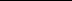 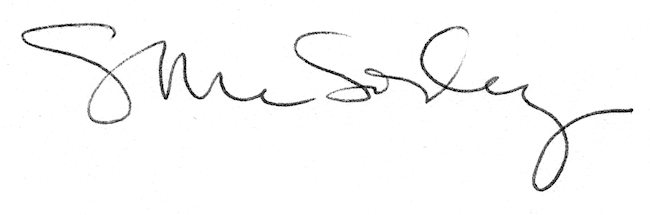 